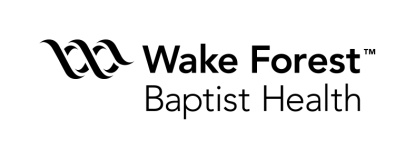 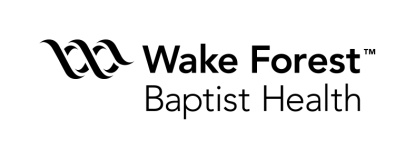 Section 1: Non-Employee Biographical and Contact DetailsCOMPLETE:  (Section 2 for Contractors/ Section 3 for Students/ Section 4 for Clinicians & Researchers)Section 2: Contractor InformationSection 3: Student  InformationSection 4: Visiting  Clinicians/researchersCountry of Citizenship ____________________________                            Country of Birth____________________________I hereby acknowledge that I have not misrepresented the information provided in this registration form.         Checking this box signifies an electronic signature.Return this to your WFBMC Sponsor First Name: First Name: Middle Name: Middle Name: Last Name: Last Name: Maiden Name: Maiden Name: Gender: Female Female Female Male      Ethnicity _________ Male      Ethnicity _________ Male      Ethnicity _________ Male      Ethnicity _________Date of Birth (format mm/dd/yyyy): Date of Birth (format mm/dd/yyyy): Date of Birth (format mm/dd/yyyy): Date of Birth (format mm/dd/yyyy): Date of Birth (format mm/dd/yyyy): Address: Address: (Street/Apt #)      (Street/Apt #)      (Street/Apt #)      (Street/Apt #)      (Street/Apt #)      (Street/Apt #)      (Street/Apt #)      (Street/Apt #)      (Street/Apt #)      (City)      (City)      (City)      (City)      (State Abbrev)   (State Abbrev)   (State Abbrev)   (5 digit Zip)      (5 digit Zip)      (5 digit Zip)      (5 digit Zip)      Primary Phone NumberPrimary Phone NumberPrimary Phone NumberPrimary Phone NumberPrimary Phone NumberPrimary Phone NumberPhone Type:Phone Type:Phone Type: Business Business Cell Cell HomeEmail Address: Email Address: Email Address: Employer/ Vendor Name:Vendor’s Address: (Street/Suite #)      (Street/Suite #)      (Street/Suite #)      (Street/Suite #)      (Street/Suite #)      (City)      (City)      (State Abbrev)   (5 digit Zip)      (5 digit Zip)      Vendor’s Phone Number (format (xxx)xxx-xxxx):Vendor’s Phone Number (format (xxx)xxx-xxxx):Supervisor’s Name: School/College/University: School/College/University: School/College/University: School Program:School Program: Nursing Nursing Nursing Physical Therapy    Other (identify): Physical Therapy    Other (identify): Physical Therapy    Other (identify): Physical Therapy    Other (identify): Physical Therapy    Other (identify): Physical Therapy    Other (identify):School/College/University’s Address: School/College/University’s Address: School/College/University’s Address: School/College/University’s Address: School/College/University’s Address: School/College/University’s Address: (Street/Suite #)      (Street/Suite #)      (Street/Suite #)      (Street/Suite #)      (Street/Suite #)      (City)      (City)      (City)      (City)      (City)      (City)      (City)      (State Abbrev)   (5 digit Zip)      (5 digit Zip)      Program Coordinator’s Name: Program Coordinator’s Name: Program Coordinator’s Name: Program Coordinator’s Name: Instructor’s Phone Number (format (xxx)xxx-xxxx):Instructor’s Phone Number (format (xxx)xxx-xxxx):Instructor’s Phone Number (format (xxx)xxx-xxxx):Instructor’s Phone Number (format (xxx)xxx-xxxx):Instructor’s Phone Number (format (xxx)xxx-xxxx):Instructor’s Phone Number (format (xxx)xxx-xxxx):Instructor’s Phone Number (format (xxx)xxx-xxxx):Winston Salem Address: (Street/Suite #)      (Street/Suite #)      (Street/Suite #)      (Street/Suite #)      (Street/Suite #)      (City)      (City)      (State Abbrev)   (5 digit Zip)      (5 digit Zip)      In case of Emergency whom should we contact?  (format (xxx)xxx-xxxx):In case of Emergency whom should we contact?  (format (xxx)xxx-xxxx):Emergency Contact Phone : Accept this Dayof,(1-31)(Month)(Month)(Year in format yyyy)Type/Print Name: